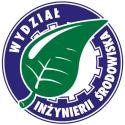 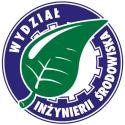 Dokonano przeglądu i dopuszczono do realizacji. ……………………………………………….              data i podpis Kierownika LAŚ ODBIÓR WYNIKÓW: Wyniki odebrano osobiście. 			Data i podpis osoby odbierającej wyniki………………………………………………… Wyniki odesłano e-mailem*.			 Data i podpis osoby wysyłającej wyniki.ZLECENIE WYKONANIA BADAŃ (W) numer zlecenia ……………………/20…..                         data przyjęcia zlecenia ……………………ZLECENIE WYKONANIA BADAŃ (W) numer zlecenia ……………………/20…..                         data przyjęcia zlecenia ……………………ZLECENIE WYKONANIA BADAŃ (W) numer zlecenia ……………………/20…..                         data przyjęcia zlecenia ……………………ZLECENIODAWCA:ZLECENIODAWCA:ZLECENIODAWCA:Jednostka zlecająca:                                     ………………………………………………………………………………….…………Osoba zlecająca analizy:                                          …………………………………………………………………………….…………Osoba do kontaktu:                                                                                          ……..…………………………………………………………………………….…………Nr telefonu:                                …………………………………………………………………………………..……………….…………E-mail:                  …………………………………………………………………………………………………………………………RODZAJ ZLECENIA (zaznaczyć właściwe)         jednorazowe     wielorazowe - (kopiuj/wklej)Jednostka zlecająca:                                     ………………………………………………………………………………….…………Osoba zlecająca analizy:                                          …………………………………………………………………………….…………Osoba do kontaktu:                                                                                          ……..…………………………………………………………………………….…………Nr telefonu:                                …………………………………………………………………………………..……………….…………E-mail:                  …………………………………………………………………………………………………………………………RODZAJ ZLECENIA (zaznaczyć właściwe)         jednorazowe     wielorazowe - (kopiuj/wklej)Jednostka zlecająca:                                     ………………………………………………………………………………….…………Osoba zlecająca analizy:                                          …………………………………………………………………………….…………Osoba do kontaktu:                                                                                          ……..…………………………………………………………………………….…………Nr telefonu:                                …………………………………………………………………………………..……………….…………E-mail:                  …………………………………………………………………………………………………………………………RODZAJ ZLECENIA (zaznaczyć właściwe)         jednorazowe     wielorazowe - (kopiuj/wklej)Potwierdzenie gotowości pokrycia kosztów materiałowych(koszt standardowych analiz dostępny do wglądu, koszt niestandardowych analiz do uzgodnienia)Potwierdzenie gotowości pokrycia kosztów materiałowych(koszt standardowych analiz dostępny do wglądu, koszt niestandardowych analiz do uzgodnienia)Potwierdzenie gotowości pokrycia kosztów materiałowych(koszt standardowych analiz dostępny do wglądu, koszt niestandardowych analiz do uzgodnienia)koszt materiałowy wykonania zlecenia: ……………………………                                …….........………………………podpis osoby szacującej koszt analizkoszt materiałowy wykonania zlecenia: ……………………………                                …….........………………………podpis osoby szacującej koszt analizkoszt materiałowy wykonania zlecenia: ……………………………                                …….........………………………podpis osoby szacującej koszt analiz□  grant  nr…………………………□  działalność statutowa□  prace dyplomowe          nazwisko studenta* ………………………………………….* w przypadku wykonywania analiz do prac dyplomowych współudział studenta jest obowiązkowyPodpis kierownika jednostki zleceniodawcy                                                                                       ………………………………□  grant  nr…………………………□  działalność statutowa□  prace dyplomowe          nazwisko studenta* ………………………………………….* w przypadku wykonywania analiz do prac dyplomowych współudział studenta jest obowiązkowyPodpis kierownika jednostki zleceniodawcy                                                                                       ………………………………□  grant  nr…………………………□  działalność statutowa□  prace dyplomowe          nazwisko studenta* ………………………………………….* w przypadku wykonywania analiz do prac dyplomowych współudział studenta jest obowiązkowyPodpis kierownika jednostki zleceniodawcy                                                                                       ………………………………ZAKRES ANALIZ:ZAKRES ANALIZ:ZAKRES ANALIZ:…………………………………………………………………………………………… ……………………………………………………………………………………………… …………………………………………………………………………………………… ……………………………………………………………………………………………… …………………………………………………………………………………………… ……………………………………………………………………………………………… …………………………………………………………………………………………… ……………………………………………………………………………………………… …………………………………………………………………………………………… ……………………………………………………………………………………………… …………………………………………………………………………………………… ……………………………………………………………………………………………… Miejsce pobrania próbek: Miejsce pobrania próbek: Miejsce pobrania próbek: ………………………………………………………………………………………….…… ……………………………………………………………………………………………… ………………………………………………………………………………………….…… ……………………………………………………………………………………………… ………………………………………………………………………………………….…… ……………………………………………………………………………………………… Próbki zostaną pobrane przez (zaznaczyć właściwe):  □Pracownika LAŚ / □Zleceniodawcę□Pracownika LAŚ / □ZleceniodawcęTemperatura przechowywania dostarczonych próbek:           Temperatura przechowywania dostarczonych próbek:                 °C……Data pobrania i maksymalny czas trwałości próbki:Data pobrania i maksymalny czas trwałości próbki:Ilość próbek, ich oznaczenia i opakowanie (zaznaczyć właściwe):Ilość próbek, ich oznaczenia i opakowanie (zaznaczyć właściwe):Ilość próbek, ich oznaczenia i opakowanie (zaznaczyć właściwe):…………………………………………………………………………………………..…. ……………………………………………………………………………………………… …………………………………………………………………………………………..…. ………………………………………………………………………………………………  pojemniki LAŚ   /   pojemniki własne Zleceniodawcy W przypadku próbek pobranych samodzielnie przez Zleceniodawcę, LAŚ nie ponosi odpowiedzialności za jakość pobranych próbek i ich reprezentatywność.  …………………………………………………………………………………………..…. ……………………………………………………………………………………………… …………………………………………………………………………………………..…. ………………………………………………………………………………………………  pojemniki LAŚ   /   pojemniki własne Zleceniodawcy W przypadku próbek pobranych samodzielnie przez Zleceniodawcę, LAŚ nie ponosi odpowiedzialności za jakość pobranych próbek i ich reprezentatywność.  …………………………………………………………………………………………..…. ……………………………………………………………………………………………… …………………………………………………………………………………………..…. ………………………………………………………………………………………………  pojemniki LAŚ   /   pojemniki własne Zleceniodawcy W przypadku próbek pobranych samodzielnie przez Zleceniodawcę, LAŚ nie ponosi odpowiedzialności za jakość pobranych próbek i ich reprezentatywność.  przydatność próbek do badań (zaznaczyć właściwe):   TAK      /      NIE (jeśli nie skontaktować się ze Zleceniodawcą)Komentarz: ………………………………………………………………………………….przydatność próbek do badań (zaznaczyć właściwe):   TAK      /      NIE (jeśli nie skontaktować się ze Zleceniodawcą)Komentarz: ………………………………………………………………………………….przydatność próbek do badań (zaznaczyć właściwe):   TAK      /      NIE (jeśli nie skontaktować się ze Zleceniodawcą)Komentarz: ………………………………………………………………………………….Pracownik LAŚ przyjmujący próbki: ……………………………………………………………..Pracownik LAŚ przyjmujący próbki: ……………………………………………………………..Pracownik LAŚ przyjmujący próbki: ……………………………………………………………..data przyjęcia próbek do LAŚ: ……/……/20……..data przyjęcia próbek do LAŚ: ……/……/20……..data przyjęcia próbek do LAŚ: ……/……/20……..SPOSÓB ODBIORU WYNIKÓW I SPRAWOZDANIA Z BADAŃ (zaznaczyć właściwe):SPOSÓB ODBIORU WYNIKÓW I SPRAWOZDANIA Z BADAŃ (zaznaczyć właściwe):SPOSÓB ODBIORU WYNIKÓW I SPRAWOZDANIA Z BADAŃ (zaznaczyć właściwe): osobiście w LAŚ       pocztą elektroniczną osobiście w LAŚ       pocztą elektroniczną osobiście w LAŚ       pocztą elektronicznąWyniki badań mają być podane wraz z ich niepewnością (zaznaczyć właściwe):Wyniki badań mają być podane wraz z ich niepewnością (zaznaczyć właściwe): TAK /  NIE  Termin wykonania analiz: Termin wykonania analiz: Termin wykonania analiz: KOSZTY REALIZACJI ZLECENIA:KOSZTY REALIZACJI ZLECENIA:KOSZTY REALIZACJI ZLECENIA:Koszt materiałów:  ………………………………………………..PLNKoszt materiałów:  ………………………………………………..PLNKoszt materiałów:  ………………………………………………..PLNCzas pracy  ………………………………………………….….. godzinCzas pracy  ………………………………………………….….. godzinCzas pracy  ………………………………………………….….. godzin